«День, прожитый ребенком на природе среди рощ и полей, стоит многих, проведенных им недель на учебной скамье.»
                                                                                           К.Д.УшинскийТема туристического похода: «Осенние тропы».Цель:привлечение учащихся к активному отдыху на свежем воздухе;привитие им любви к природе и спорту;сплочение коллектива учеников, учителей и родителей;развитие интересов и формирование стимулов у школьников к приобретению туристско-краеведческих знаний, умений и навыков, пропаганда и популяризация здорового и безопасного образа жизни;проверка уровня и качества подготовки учащихся по курсу «Основы безопасности жизнедеятельности», отработка практических навыков поведения в сложных и экстремальных ситуациях;восстановление психофизических сил и здоровья детей, их адаптация к жизни в обществе.Задание учителям:Организовать беседы и инструктажи1. Бери в поход не то, что может пригодиться, а лишь то, без чего нельзя обойтись!а. Вещи лучше переносить в рюкзаках б. Одежда и обувьв. Головные уборы в походег.Медицинскую  аптечку 2. Правила безопасности в туристском походе 3. Организовать самоуправление в туристской группе, Питание в походе и участие в конкурсах не забывая, что:Мы в лесу — гостиПосле нас — лучше, чем до нас.4.Дополнительно вы можете:а) Организовать проект «игры народов Саратовской области» (к 80-летию образования Саратовской области»б) организовать  исследования на туристской тропе:1. Метеонаблюдения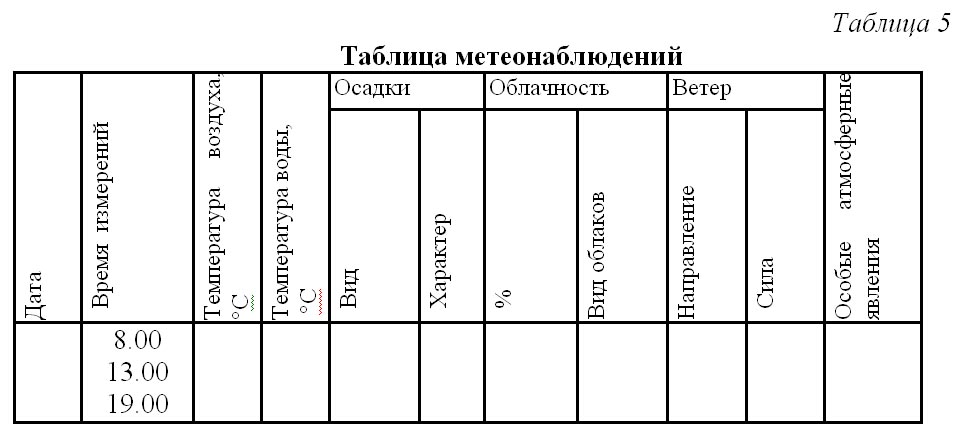 2. обследовать и огородить встречающиеся муравейники. Изготовить отчет-летописть похода: на листах 42 х 30 см (папки «Для черчения»), расположенных вертикально. Разместить походные фотографии, список участников и дату проведения похода. Можно поместить в отчет карту маршрута с обозначенными муравейниками, отзывы участников, схемы, фото и рисунки муравейников. Написать, сколько муравейников огородили.3. Пройти маршрут и благоустроить два места для привалов. Места нужно выбирать вблизи тропинки, лучше на поляне в живописном месте. Для оборудования лесных скамеек-сиделок можно использовать сухие поваленные деревья. Чтобы бревна не сырели и не гнили, их лучше положить на подклады. Убрать мусор. Потребуются: лопата, двуручная пила, топор, полиэтиленовые мешки для мусора. Лучше, если ребята будут работать в рабочих рукавицах или перчатках. Собранный мусор можно закопать или унести с собой до ближайшего мусорного контейнера.4. «Факты неблагоприятного антропогенного воздействия на лес» — учет количества «ведьминых хвостов», наростов-капов на деревьях, мест скопления и характер мусора по пройденному маршруту и т.д.. Изготовить отчет-летописть похода5. «Мониторинг рекреационной нагрузки на лес (степь)» путем учета и анализа интенсивности тропиночной сети, замусоренности природной территории. При таком исследовании туристами применяются и навыки ориентирования на местности. Изготовить отчет-летописть похода6. и др.                        План мероприятия Маршрутный лист команды1 – старт (бег 50 метров)2- мышеловка3 – пережигание нити – за 30сек (если больше + штраф 10 сек)4- кочки (болото) – прыжки штраф за непопадание на кочку + 5 сек за участника5 – бег в гору6 – бег7 – финиш по последнему участнику команды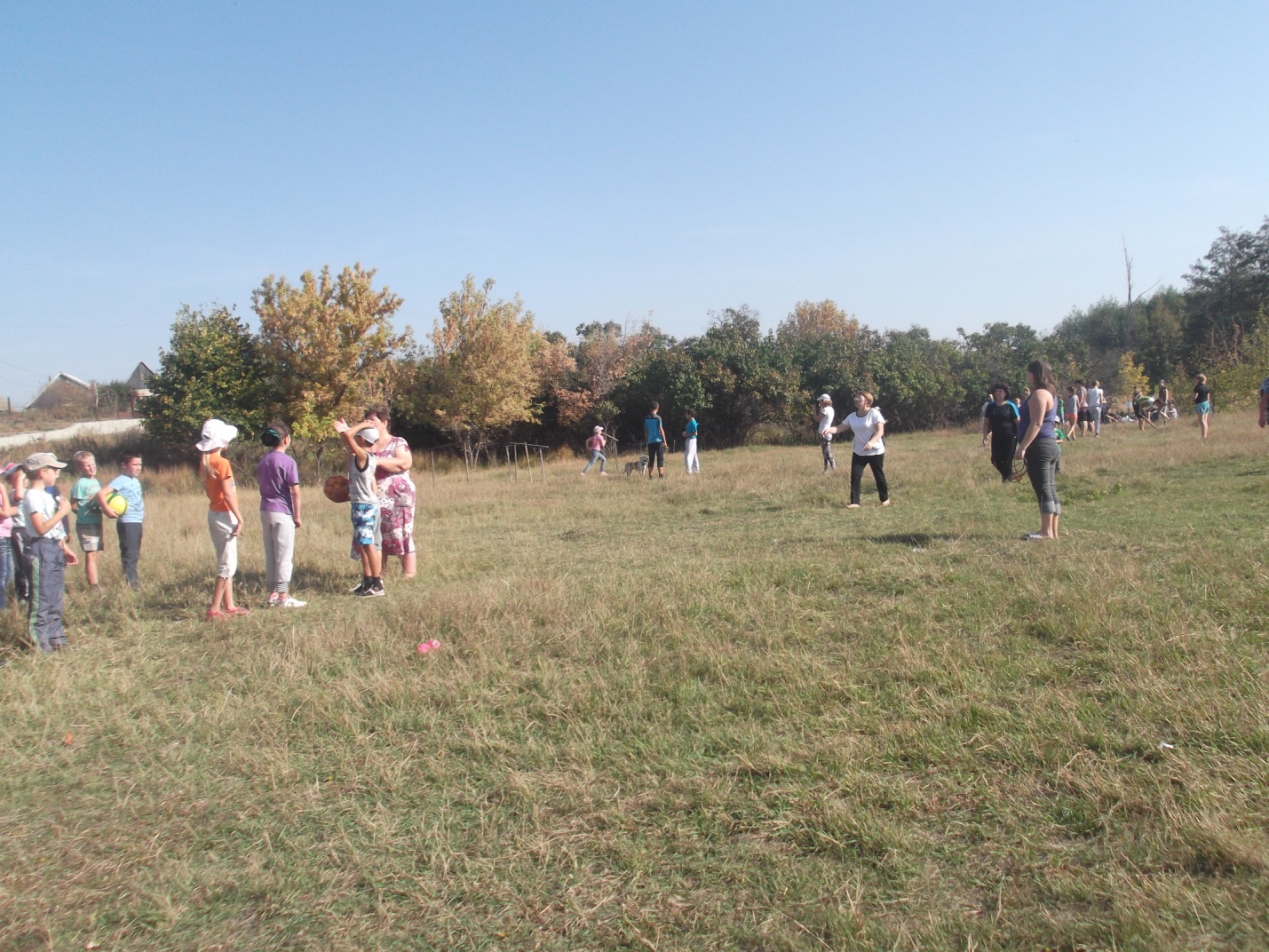 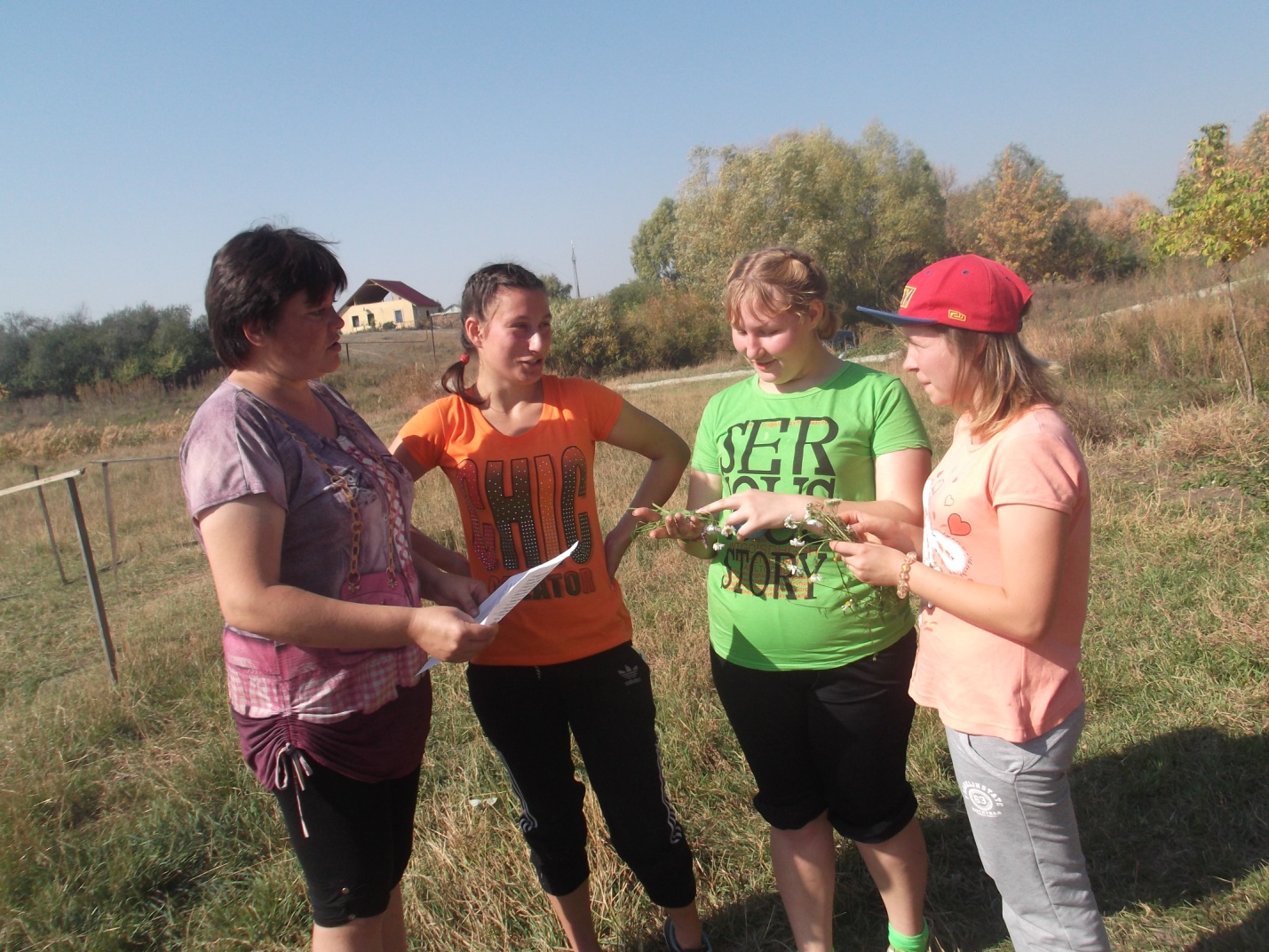 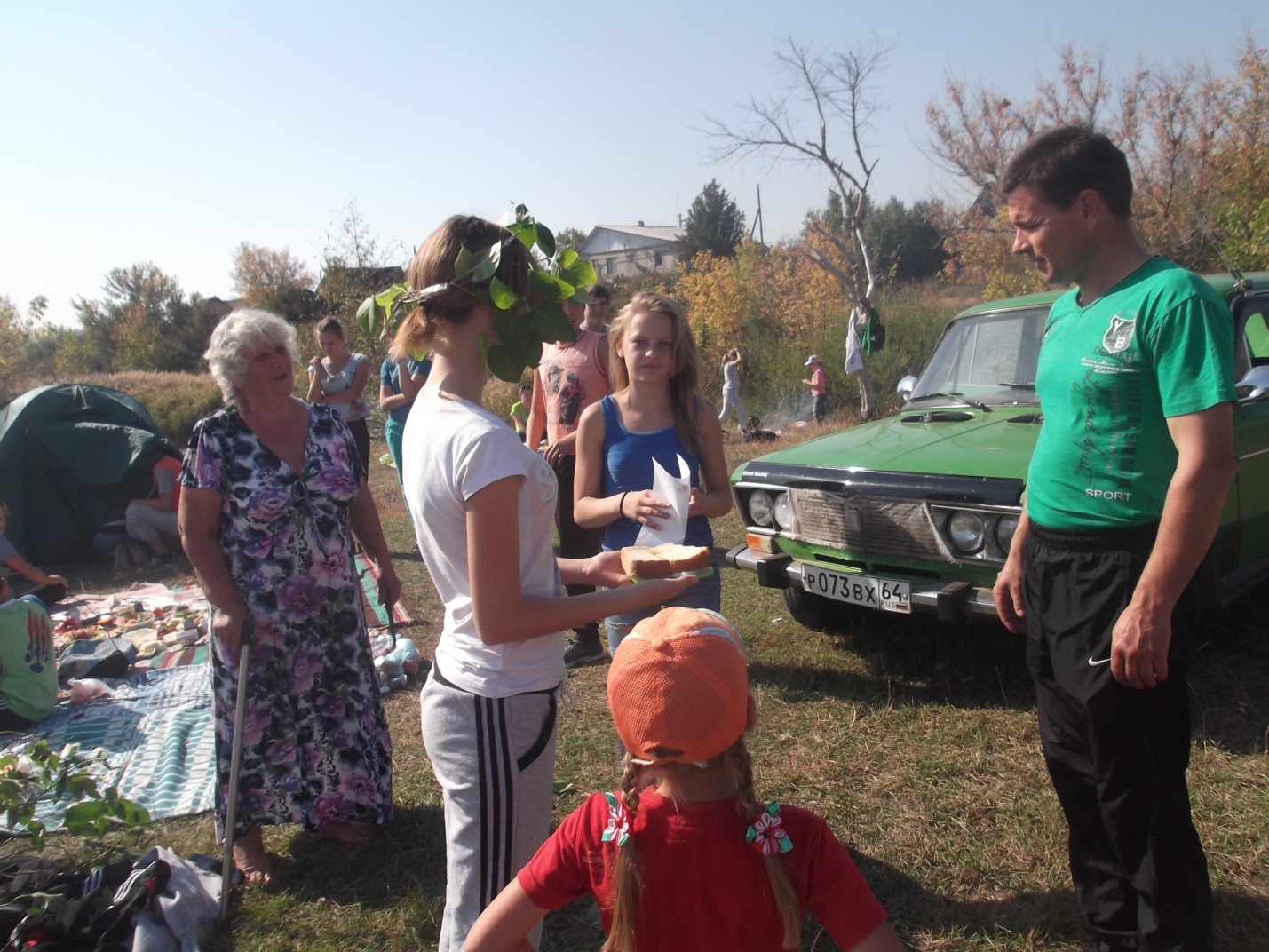 № Названия мероприятийОтветственные Примечание 1.Благоустройство лагеряКл. руководителиЛопата, топор, табличка, название, девиз, песня. Можно  и без разжигания костра.Мы в лесу — гости2.Конкурс поваровАдминистрация Оформленное меню с названием блюд; 3Конкурс знатоков лекарственных травВоронежева Н.И.Королева Е.М.Не менее 7 разных видов4Викторина «ЗВоронежева Н.И.Королева Е.М.5Военно-спортивная эстафета с элементами туризмаБыков С.Н.Шевченко А.А.Бег Мышеловка Пережигание нитиУ кострового должна быть кепка и перчаткиКочки, бегФиниш по последнему прибывшему6Конкурс экологовАдминистрация После нас — лучше, чем до нас.